CUSTOMER QUOTATION<repeat_table></repeat_table>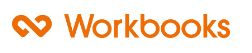 TelephoneFaxEmailWebsiteQuote ReferenceQuoted ByDateCustomerDelivery AddressNotesContact NameDelivery AddressNotesSubtotalVATTotal